9.1(9.1.2) 	Resolution 756 (WRC-12) − Studies on possible reduction of the coordination arc and technical criteria used in application of No. 9.41 in respect of coordination under No. 9.7Background The ITU-R has sought improved ways to accommodate new satellite networks and facilitate more efficient use of the spectrum resources while at the same time ensuring adequate protection of networks operating in accordance with the Radio Regulations.  WRC-12 agreed to reduce the coordination arc in the 6/4, 14/10/11/12 and 21.4-22 GHz frequency bands, but did not come to a decision regarding the 30/20 GHz frequency bands.  To continue studies, WRC-12 adopted Resolution 756 (WRC-12), which resolves to invite ITU-R:1	to carry out studies to examine the effectiveness and appropriateness of the current criterion (ΔT/T > 6%) used in the application of No. 9.41 and consider any other possible alternatives (including the alternatives outlined in Annexes 1 and 2 to this Resolution), as appropriate, for the bands referred to in recognizing e);2	to study whether additional reductions in the coordination arcs in RR Appendix 5 (Rev.WRC-12) are appropriate for the 6/4 GHz and 14/10/11/12 GHz frequency bands, and whether it is appropriate to reduce the coordination arc in the 30/20 GHz band,In the CPM Report for the issue related to resolves 2, Option 2A proposes changes to the coordination arc for the 6/4 and 14/10/11/12 GHz frequency bands.  Option 2B proposes changes to the coordination arc for the 6/4, 14/10/11/12 and 30/20 GHz frequency bands.  Option 2C proposes no changes.  CITEL supports Option 2A, noting that the content of Option 2A (i.e., reducing the 6/4 GHz coordination arc to 6° and reducing the 14/10/11/12 GHz coordination arc to 5°) was originally studied and proposed during the WRC-12 cycle but was not implemented.  However, CITEL does not have a common position with respect to the 30/20 GHz frequency bands.ProposalsAPPENDIX 5 (REV.WRC-12)Identification of administrations with which coordination is to be effected or
agreement sought under the provisions of Article 9MOD	IAP/7A23A1A2/1TABLE 5-1     (Rev.WRC-)Technical conditions for coordination(see Article 9)Reasons:	Change the coordination arc in 6/4, 14/10/11/12 GHz frequency bands (resolves 2).World Radiocommunication Conference (WRC-15)
Geneva, 2–27 November 2015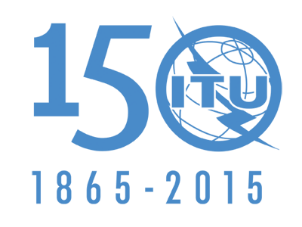 INTERNATIONAL TELECOMMUNICATION UNIONPLENARY MEETINGAddendum 2 toDocument 7 (Add. 23) (Add.1)-E21 August 2015Original: EnglishMember States of the Inter-American Telecommunication Commission (CITEL)Member States of the Inter-American Telecommunication Commission (CITEL)Proposals for the work of the conferenceProposals for the work of the conferenceAgenda item 9.1(9.1.2)Agenda item 9.1(9.1.2)Reference
of
Article 9CaseFrequency bands
(and Region) of the service for which coordination
is soughtThreshold/conditionCalculation 
methodRemarksNo. 9.7
GSO/GSOA station in a satellite network using the geostationary-satellite orbit (GSO), in any space radiocommunication service, in a frequency band and in a Region where this service is not subject to a Plan, in respect of any other satellite network using that orbit, in any space radiocommunication service in a frequency band and in a Region where this service is not subject to a Plan, with the exception of the coordination between earth stations operating in the opposite direction of transmission1)	3 400-4 200 MHz
5 725-5 850 MHz (Region 1) and
5 850-6 725 MHz
7 025-7 075 MHzi)	Bandwidth overlap, andii)	any network in the fixed-satellite service (FSS) and any associated space operation functions (see No. 1.23) with a space station within an orbital arc of ° of the nominal orbital position of a proposed network in the FSSWith respect to the space services listed in the threshold/condition column in the bands in 1), 2), 3), 4), 5), 6), 7) and 8), an administration may request, pursuant to No. 9.41, to be included in requests for coordination, indicating the networks for which the value of T/T calculated by the method in § 2.2.1.2 and 3.2 of Appendix 8 exceeds 6%. When the Bureau, on request by an affected administration, studies this information pursuant to No. 9.42, the calculation method given in § 2.2.1.2 and 3.2 of Appendix 8 shall be usedNo. 9.7
GSO/GSOA station in a satellite network using the geostationary-satellite orbit (GSO), in any space radiocommunication service, in a frequency band and in a Region where this service is not subject to a Plan, in respect of any other satellite network using that orbit, in any space radiocommunication service in a frequency band and in a Region where this service is not subject to a Plan, with the exception of the coordination between earth stations operating in the opposite direction of transmission2)	10.95-11.2 GHz
11.45-11.7 GHz 
11.7-12.2 GHz 
(Region 2)
12.2-12.5 GHz 
(Region 3)
12.5-12.75 GHz (Regions 1 and 3) 12.7-12.75 GHz (Region 2) and 
13.75-14.5 GHzi)	Bandwidth overlap, andii)	any network in the FSS or broadcasting-satellite service (BSS), not subject to a Plan, and any associated space operation functions (see No. 1.23) with a space station within an orbital arc of ° of the nominal orbital position of a proposed network in the FSS or BSS, not subject to a PlanWith respect to the space services listed in the threshold/condition column in the bands in 1), 2), 3), 4), 5), 6), 7) and 8), an administration may request, pursuant to No. 9.41, to be included in requests for coordination, indicating the networks for which the value of T/T calculated by the method in § 2.2.1.2 and 3.2 of Appendix 8 exceeds 6%. When the Bureau, on request by an affected administration, studies this information pursuant to No. 9.42, the calculation method given in § 2.2.1.2 and 3.2 of Appendix 8 shall be used